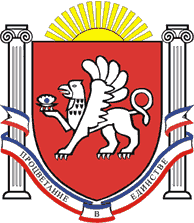 РЕСПУБЛИКА КРЫМРАЗДОЛЬНЕНСКИЙ РАЙОНАДМИНИСТРАЦИЯ КОВЫЛЬНОВСКОГО СЕЛЬСКОГО ПОСЕЛЕНИЯПОСТАНОВЛЕНИЕ01.12.2017 г.                               с. Ковыльное                                              № 203О внесении изменений в Требования к размещению нестационарных торговых объектов на территории Ковыльновского сельского поселения, утвержденные постановлением Администрации Ковыльновского сельского поселения от 26.12.2016 г. № 225В соответствии с Федеральным законом от 28.12.2009 года № 381-ФЗ «Об основах государственного регулирования торговой деятельности в Российской Федерации», постановлением Совета министров Республики Крым от 11.07. 2017 г. № 356 "О внесении изменений в постановление Совета министров Республики Крым от 23 августа 2016 № 402 », принимая во внимание заключение прокуратуры Раздольненского района от 14.08.2017 № 21-2017 ПОСТАНОВЛЯЮ:1. Внести следующие изменения в Требования к размещению нестационарных торговых объектов на территории Ковыльновского сельского поселения, утвержденные постановлением Администрации Ковыльновского сельского поселения от 26.12.2016 г. № 225:1.1. пункт 2.6 изложить в следующей редакции:« 2.6. Образцы всех находящихся в продаже товаров должны быть снабжены единообразными и четко оформленными ценниками или прейскурантами в соответствии с требованиями постановления Правительства Российской Федерации от 19 января 1998 года № 55 «Об утверждении Правил продажи отдельных видов товаров, перечня товаров длительного пользования, на которые не распространяется требование покупателя о безвозмездном предоставлении ему на период ремонта или замены аналогичного товара, и перечня непродовольственных товаров надлежащего качества, не подлежащих возврату или обмену на аналогичный товар других размера, формы, габарита, фасона, расцветки или комплектации».    1.2.  дополнить пунктом 2.23 следующего содержания:« В случае размещения на НТО вывески или иной конструкции, содержащей информацию рекламного характера, владельцы НТО обязаны получить разрешение на установку и эксплуатацию объектов наружной рекламы и информации в предусмотренном законодательством порядке».2. Обнародовать данное постановление на информационном стенде Администрации Ковыльновского сельского поселения, расположенного по адресу: с. Ковыльное, ул. 30 лет Победы 5 и  на официальном сайте Администрации в сети Интернет http://kovilnovskoe-sp.ru/.3. Постановление вступает в силу с момента его подписания.4. Контроль за исполнением настоящего постановления оставляю за собой.Председатель Ковыльновского сельскогосовета - глава АдминистрацииКовыльновского сельского поселения				   Ю.Н. Михайленко